DECLARATORIA DE INEXISTENCIAEl  Paisnal  18 de Febrero de 2022Público en general Presente.Por este medio , la Alcaldía Municipal de la ciudad de El Paisnal  , hace del conocimiento general  en cumplimiento de la Ley de Acceso  a la Información Pública  Se solicitó lo siguiente  Guía de organización de Archivos según lo   hizo saber por escrito jefatura Administrativa menciono  no se encuentra dicha unidad Por lo tanto no se puede  ser publicada  y para los efectos  pertinentes  se extiende  la  presente.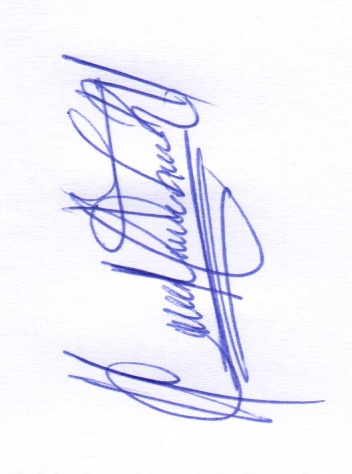 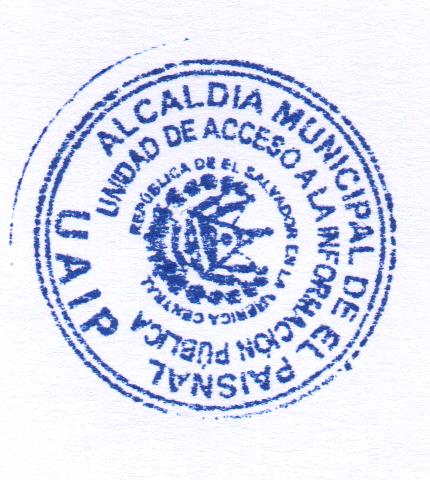 Licda. Clelia Mairena Leiva de Villatoro    
Oficial de Información 